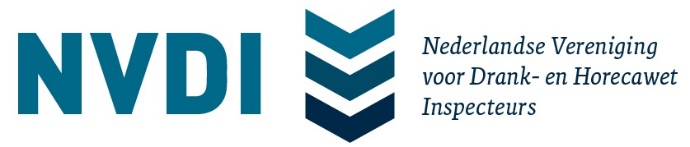 DHW-inspectie in de praktijkPraktijkbijeenkomst voor de leden van de NVDI op woensdag 5 juni 2019 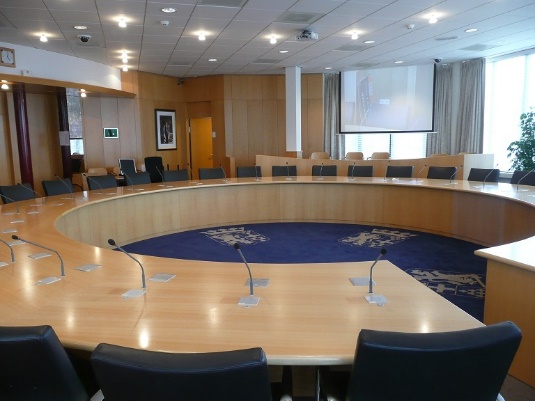 Plaats: Raadzaal Gemeente Nijkerk Tijd: 10.30 – 15.15 uur (excl. Afterparty) OchtendprogrammaVanaf 10.00: inloop en koffie 10.30-10.35: Opening door de voorzitter van de NVDI, Nico Hesselink10.35-10.50: Recente politieke nieuwsfeiten; René Abbink inspecteur DHW                         Gemeente Nijkerk/Wageningen/Frisvalley. René gaat o.a. in op de                         voorgestelde wijzigingen van de DHW.  10.50-11.15: De testkopers komen er aan! Eerste resultaten van een onderzoek                        naar de ervaringen met de inzet van testkopers bij handhaving.                        Wim van Dalen, Nederlands Instituut voor Alcoholbeleid STAP. 11.15-12.30:  Drank- en Horecawet in de praktijk: Kennis- en praktijktoets,                         gepresenteerd door Frank Joosten, Academie voor bijzondere                          wetten.   12.30- 13.30: Gratis netwerklunch 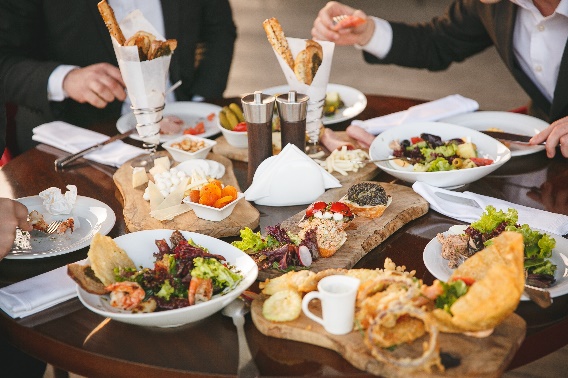 MIDDAGPROGRAMMA13.30- 14.15:   Discussie in groepen over het DHW-toezicht in de praktijk.                            Doel: uitwisseling van praktijkervaringen.                            Thema’s:                           -Aanspreken jongeren                           -Toezicht bij evenementen                           -Blurring perikelen                           -Boeterapport                           -Regionale samenwerking   14.15- 15.00:   Nabespreking groepsdiscussies onder leiding van Frank Joosten. 15.00: Toelichting Afterparty door Michiel van Baardewijk, coördinator team Veiligheid gemeente Lingewaard.15.15: Sluiting door de NVDI voorzitter Nico Hesselink.AFTERPARTY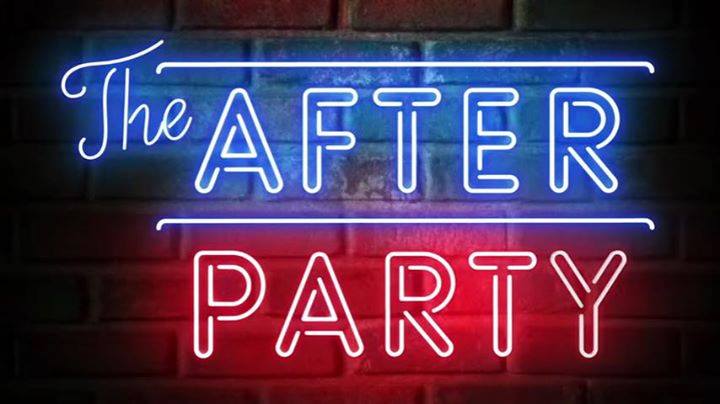 Afterparty 15.30 - 17.00 uurNa de bijeenkomst is er voor de NVDI-leden een “Afterparty” waarbij de mogelijkheid wordt geboden om de straat op te gaan met zeer ervaren toezichthouders waarbij de basisartikelen van de Drank- en Horecawet ruim aan bod zullen komen. Dit mag je niet missen! Vermeld bij de aanmelding of je mee wilt doen met de Afterparty. Kosten Deze bijeenkomst is toegankelijk voor:-Leden van de NVDI (gratis deelname)-DHW-inspecteurs die nog geen lid zijn. Zij betalen eenmalig € 25, - en kunnen later besluiten alsnog lid te worden.
AanmeldenAanmelden kan d.m.v. het sturen van een mail naar info@dhwinspecteur.nl, graag vóór 24 mei a.s.. Geef hierbij aan of je wilt deelnemen aan de Afterparty.Locatie: Kolkstraat 27 te Nijkerk (zie routekaartje in bijlage). 